«Приложение № 7 к Порядку подачи            заявления, выдачи и переоформления разрешения, выдачи дубликата разрешения на осуществление деятельности                по перевозке пассажиров и багажа легковыми такси на территории Республики Татарстан (для юридических лиц) (в редакции постановления Кабинета Министров Республики Татарстан от _______ №___)ФормаЗАЯВЛЕНИЕо переоформлении разрешения на осуществление деятельности по перевозке пассажиров и багажа легковыми такси на территории Республики ТатарстанПрошу переоформить разрешение на осуществление деятельности по перевозке пассажиров и багажа легковыми такси на территории Республики Татарстан в связи с:изменением государственного регистрационного знака транспортного средства, используемого в качестве легкового такси; изменением наименования юридического лица, места его нахождения; реорганизацией юридического лица.(нужное подчеркнуть)Заявитель своей подписью подтверждает: достоверность представленных сведений;соответствие транспортного средства, которое предполагается использовать для оказания услуг по перевозке пассажиров и багажа легковыми такси, требованиям, установленным Федеральным законом от 21.04.2011 № 69-ФЗ  «О внесении изменений в отдельные законодательные акты Российской Федерации» и Законом Республики Татарстан от 10.10.2011 № 77-ЗРТ «О перевозках пассажиров и багажа легковыми такси на территории Республики Татарстан»; согласие на обработку персональных данных в соответствии с Федеральным законом от 27.07.2006 № 152-ФЗ         «О персональных данных». 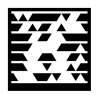 Адрес tag-кода: Портал государственных и муниципальных услуг Республики Татарстан (http://uslugi.tatar.ru/)Для просмотра информации скачайте бесплатное приложение для телефона, запустите установленное приложение Tag Reader, сканируйте код камерой телефона.» *- заполняется в случае, смены государственного регистрационного номера транспортного средства  ____________________________________________________________________________________________________полное наименование юридического лица с указанием организационно-правовой формы________________________________________________________________________________________________________________________________________________________________________________________________________сокращенное наименование юридического лица (в случае, если имеется)____________________________________________________________________________________________________фирменное наименование____________________________________________________________________________________________________адрес местонахождения юридического лицаГосударственный регистрационный номер записи о создании юридического лица, данные документа, подтверждающего факт внесения сведений о юридическом лице в единый государственный реестр юридических лицОГРН:_________________________________     Серия_______Номер_________________________________________________________________________________________________________________адрес местонахождения органа, осуществившего государственную регистрациюИдентификационный номер налогоплательщика и данные документа о постановке на учет налогоплательщика в налоговом органеИНН____________________________________   Серия______Номер_________________________________________________________________________________________________________________Новые сведения, являющиеся причиной переоформления заявления_________________________________________________________________________________________________________________________________________                          __________________________________________________                       телефон                                                                               адрес электронной почты (в случае, если имеется)____________________________________                            __________________________________________________                     Дата                                                                                                           ПодписьПриложение к заявлению о переоформлении                 разрешения на осуществление деятельности по перевозке пассажиров и багажа легковыми такси на территории Республики Татарстан (для юридических лиц)ФормаПриложение к заявлению о переоформлении                 разрешения на осуществление деятельности по перевозке пассажиров и багажа легковыми такси на территории Республики Татарстан (для юридических лиц)ФормаСведения о транспортных средствахСведения о транспортных средствахСведения о транспортных средствахСведения о транспортных средствах№ п/пМарка и модель транспортного средстваГосударственный  регистрационный знак транспортного средстваПредыдущий государственный регистрационный знак транспортного средства*